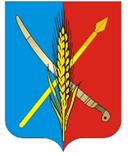 Собрание депутатов Васильево-Ханжоновского сельского поселения Неклиновского районаРостовской областиРешениеО предоставлении ритуальных услуг, порядка захоронения и содержания муниципальных кладбищ  Васильево-Ханжоновского сельского поселенияВ соответствии с Федеральным законом № 8-ФЗ от 12.01.1996 г.«О погребении и похоронном деле»Собрание депутатов Васильево-Ханжоновского сельского поселения решило:   Утвердить Положение  о  представлении ритуальных услуг, порядке захороненияи содержания муниципального кладбища Васильево-Ханжоновского сельского поселения согласно приложению.Настоящее решение вступает в силу   со дня его официального опубликования (обнародования).Контроль за исполнением настоящего решения возложить на комиссию по земельным вопросам, благоустройству, строительству, жилищно-коммунальному хозяйству, транспорту и связи (председатель – Сафонов С.В.).Председатель Собрания депутатов-глава Васильево-Ханжоновского сельского поселения     	С.И.Комашня	«12» ноября 2021 г.  № 10Приложение 1 к решению Собрания депутатов Васильево-Ханжоновского сельского поселения  от «12» ноября 2021г.Положениео представлении ритуальных услуг, порядке захороненияи содержания муниципальных кладбищ Васильево-Ханжоновского сельского поселения1.Общее положение1.1.настоящее положение разработано на основе Федерального закона № 8-ФЗ от 12 января 1996года «о погребении и похоронном  деле» (в ред. От 26.06.2007).1.2.основные понятия, термины и определения:Волеизъявление умершего (Волеизъявление лица о достойном отношении к его телу после смерти)-пожелание, выраженное в устной форме в присутствии свидетелей или в письменной форме. Гарантия осуществления погребения – совокупность гарантий обеспечивающая исполнение Волеизъявление умерших, предоставление гарантированного перечня по погребению и других положений Федерального закона «о погребении и похоронном деле», касающихся по погребению умерших.             Гарантированный перечень услуг по погребению – перечень услуг, предоставляемых на безвозмездной основе, и перечень услуг  социально незащищенным гражданам.Захоронение-погребенные останки или прах;предание тела (останков) умершего земле             Одиночные захоронения – места захоронения, предоставляемые на территории общественных кладбищ для погребения невостребованных умерших.             Зона захоронения –часть территории кладбища, на которой осуществляется захоронение умерших в гробах.             Исполнение волеизъявление умершего о погребении его тела – гарантированное выполнение пожелания умершего, выраженного в устной форме, быть погребенным на указанном месте при наличии возможности.             Исполнители волеизъявления умершего- лица, указанные в его волеизъявлении, при их согласии взять на себя обязанность исполнения волеизъявление умершего.             Кладбище – градостроительный комплекс или объект, содержащий места (территории) для погребения умерших.             Кладбищенский период – время разложения и минерализации тела умершего.             Могила-углубление в земле для захоронения гроба.             Надмогильные сооружения (надгробия)-памятные сооружения, устанавливаемые на могилах: памятники, стелы, обелиски, кресты и т.д.Памятник-мемориальное надмогильное сооружение (плита, стела, обелиск, изваяние),на котором могут быть указаны фамилия, имя, отчество захороненного, даты рождения и смерти и могут быть помещены изображения трудовых, боевых и религиозных символов, а также эпитафия.             Перечень услуг по погребению-перечень, включающий услуги, предоставленные на безвозмездной основе или за плату заказчику специализированными службами по вопросам похоронного дела.             Погребения-обрядовые действия по захоронению тела(останков) человека после его смерти. Погребение может осуществляться путем предания тела(останков) умершего земле (захоронение в могилу, склеп).             Похоронные принадлежности-деревянные и металлические гробы, венки, ленты(в том числе с надписями), тапочки и другие предметы похоронного ритуала.             Родственная могила - могила, в которой уже захоронен родственник умершего.             Семейные (родовые) захоронения – участки земли на общественных кладбищах, предоставляемые в соответствии с законодательством РФ для семейных (родовых) захоронений. Почетные захоронения - места захоронения (расположенные, как правило, вдоль главной аллеи кладбища, имеющие удобные подходы и хороший обзор) предоставляются на безвозмездной основе при погребении на основании решения главы Администрации поселения, по ходатайству заинтересованных лиц или организаций, при обосновании и подтверждении соответствующих заслуг умершего перед Российской Федерацией, Ростовской       областью, сельским поселением  и при отсутствии иного волеизъявления умершего либо волеизъявления его супруга, близких родственников, иных родственников или законного представителя умершего.Воинские захоронения - места захоронения, предоставляемые на безвозмездной основе на воинских участках общественных кладбищ для погребения лиц, круг которых определен законодательством Российской ФедерацииБратские (общие) захоронения - места захоронения, предоставляемые на безвозмездной основе на территории кладбищ для погребения жертв массовых катастроф и иных чрезвычайных ситуаций, личность каждого из которых не установлена, чьи останки сохранились не целиком или не могут быть идентифицированы             Социальное пособие на погребение – пособие, выплачиваемое для компенсации расходов по погребению умерших лицам, взявшим на себя обязанности осуществить погребение.Специализированные службы по вопросам похоронного дела – службы, создаваемые органами исполнительной власти, на которые возлагаются обязанность по осуществлению погребения умерших, либо хозяйствующие субъекты – юридические лица (ритуальные организации) и граждане, осуществляющие предпринимательскую деятельность без образования юридического лица (индивидуальные предприниматели)зарегистрированные в установленном порядке.порядок создания специализированных служб, в том числе наделение их полномочиями хозяйствующих субъектов, заключения договоров на выполнение муниципального заказа по погребению умерших с хозяйствующим субъектом  осуществляется в соответствии с действующим законодательством РФ, а также нормативными правовыми актами органов местного самоуправления муниципального образования, изданными в пределах их компетенции.2.Осуществление гарантий по достойному отношению к умершему.2.1.Каждому жителю гарантируется право на достойное отношение к его телу после смерти в соответствии с его волеизъявлением, если отсутствуют обстоятельства, при которых исполнения волеизъявления умершего не возможно.2.2.При выражении волеизъявления о достойном отношении после смерти к своему телу и памяти о себе следует учитывать:-реальность выполнения воли;-соблюдения интересов других граждан, в частности, выполнения их воли или воли их лиц, которых они представляют;-требования, предъявляемые к вопросам похоронного дела законодательными и нормативными документами.2.3.Погребение ранее с умершими осуществляется при наличии свободного участка земли и при согласии ответственного за данное захоронение лица, а при захоронении могила в могилу – возможности соблюдения санитарно-эпидемиологических норм.2.4.Лицам, проводящим погребение, предоставляется бесплатно участок на  кладбище для устройства могилы умершего. Бесплатно предоставляется участок для одиночных (2,5 х 2,0 м.) семейных (2,5 х 3,0 м.) захоронений или захоронений почетных граждан (2,5 х 3,5 м.).2.5.Разрешается при наличии возможности резервировать дополнительный участок (участки) для родового захоронения размером 2,5 х 1 м. 2.6.Размещается создание почетных захоронений. Решение о выделении участка, его размеры и обустройства таких захоронений определяются распоряжением главы Администрации поселения н основании ходатайства заинтересованных лиц или организации при обосновании и подтверждении заслуг умершего.2.7.Предоставленные для захоронений участки на кладбище могут быть изъяты лишь при наличии на них бесхозных захоронений.2.8. Агентские услуги:2.9. Агентские услуги включают в себя:а)консультативную помощь лицу, взявшему на себя обязанность по организации похорон умершего:-по организации церемонии проводов покойного с учетом национальных традиций и религиозных обрядов;-в определения вида погребения (предания земле);-в выборе места погребения;-в определении комплекса мероприятий, обеспечивающих сохранения тела на срок, указываемый заказчиком;-в выборе необходимого набора косметических и реставрационных работ с телом;-в подборе предметов ритуала;-по иным видам ритуальных услуг;-по льготам, предусмотренным для отдельных категорий граждан в соответствии с действующим законодательством;-по порядку проведения и оформления захоронения на безвозмездной основе;-по правилам работы кладбища;-по оформлению прижизненного договора на оказание ритуальных услуг;-возможность захоронения умерших неработающих пенсионеров, лиц, не работавших и не являющихся пенсионерами, а также мертворожденного ребёнка по истечении 154 дней беременностиб) оформление заказа на:-      получение необходимых для организации похорон документов;-  осуществление комплекса мероприятий по подготовке тела к погребению;-  приобретение предметов  ритуала; - катафальные и транспортные перевозки;- осуществление захоронения;- услуги организатора ритуала похорон;выполнение  прочих услуг, связанных  с погребением.2.11. Транспортировка тел умерших:2.11.1. Транспортировка тел умерших подразделяется на транспортировку тел умерших для сохранения и катафальные перевозки.2.11.2. Транспортировкател умерших для сохранения в морги (трупохранилища) осуществляется специально оборудованным и обработанным транспортом только при наличии врачебного свидетельства (справки) о смерти.        Транспортировка тел умерших из  лечебных учреждений  осуществляется специализированным   транспортом  лечебных учреждений  за счет средств  указанных лечебных учреждений.Транспортировка  тел  в морг безродных, невостребованных и неопознанных  умерших, в том числе с мест их обнаружения или происшествия, по заявлению граждан, полиции  и врачей  скорой неотложной  медицинской помощи, осуществляется  специализированным службой  по вопросам похоронного  дела   за        счет средств местного бюджета    по направлению ОВД.         Во всех остальных случаях  транспортировка  тел умерших осуществляется      на платной  основе специализированными  службами  по вопросам  похоронного дела при наличии соответствующей лицензии.2.11.3. Сопроводительный лист должен быть оформлен  в трех экземплярах, один из которых передается заказчику,   второй – в специализированную службу по вопросам похоронного  дела, третий- в морг(трупохранилище).2.11.4.Катафальные  перевозки допускаетсяосуществлять только катафальным транспортом – специальным или приспособленными   транспортными    средствами, зарегистрированными  в качестве таковых в установленном  порядке  органами ОВД.2.12 Предметы ритуала:2.12.1. Предметы ритуала-это похоронные принадлежности: гробы, венки, гирлянды букетов из искусственных цветов, ленты, постели, покрывала, саваны, тапочки, нарукавные   повязки, подушечки для наград, фото на керамикеили других материалах, траурные портреты и прочиепредметы,  используемые при  проведении обряда  погребения.2.13  Захоронение:                                                                                                                                                                                                     2.13.1.  Захоронениепредание земле тела умершего.2.13.2. Захоронение может производится близкими родственниками, иными родственниками, законным представителем умершего или иным лицом, взявшим на себя обязанность осуществить погребение умершего, в соответствии со справкой смерти.2.13.3.Захоронение подразделяется на свободные иродственные:- свободным   считается предание земле умершего (погибшего) на вновь отводимом для захоронения  участке  земли (где захоронение не производилось) кладбища;- родственным считается   предание земле умершего (погибшего) на участке земли кладбища, где ранее производилось захоронение,или на свободном месте, имеющемся на данном участке. Решение вопроса о родственном захоронении осуществляется   специализированной службой, а в случае если с момента предыдущего захоронения прошло менее 20 лет,- по дополнительному согласованию с санэпидслужбойпоселения.  - захоронения  может производиться  также в могилы, признанные в установленном   порядке  бесхозными.2.13.4. Время и место проведения захоронения регулирует специализированная служба.3. Осуществление гарантий погребения одиноких граждан и граждан из малообеспеченных семей.  3.1.Действия данного раздела Положения распространяется на следующие категории граждан:3.1.1. Одинокие граждане, проживающие в приватизированном жилье  3.1.2. Одинокие граждане, проживающие в муниципальном жилье.3.1.3. граждане из малообеспеченных семей.3.1.4. Граждане без определенного места жительства.3.1.5. Граждане, родственники которых отказываются взять на себя  ответственность за захоронение.3.2  Категорию, к которой относится умерший,подтверждают:3.2.1.  Паспортный стол (по пунктам 3.1.1-3.1.2,3.1.5)3.2.2. Управление социальной защиты населения(по пунктам   3.1.3).3.3.  В случае отказа родственников  взять на  себя ответственность о захоронении отказ должен быть оформлен в письменном  виде.3.4. Захоронение умерших граждан, относящихся к категориям  в соответствии с пунктами 3.1.1-3.1.3  производится  специализированными службами,  в том  числе в родственную могилу,   если таковая имеется за счет своих оборотных средств.3.5  На одиноких граждан, проживавших в приватизированном жилье, органы управления домом,  предоставляют  в Администрацию  поселения документы на умершего (копия свидетельства о смерти и счет-заказ на захоронение). В случае появления заявления претендентов на квартиру умершего, им предлагается компенсировать понесенные поселением затраты на захоронение, после чего производится оформление документов на наследуемое имущество(жилье).3.6.  На одиноких граждан, проживавших на муниципальной жилой площади, МУП предоставляют документы на умершего(свидетельство о смерти) в Администрацию поселения для оформления освобождения жилой площади.3.7. Захоронение умерших граждан  из малообеспеченных семей осуществляется с учетом  размера средств социального     пособия на  погребение.  3.8. Умершие граждане без определенного места жительства, граждане, родственники    которых отказались взять на себя ответственность за захоронение, хоронятся специализированной службой  с учетом размера средств социального пособия  на  погребение, которой производится компенсация её расходов в месячный  срок с момента предъявления документов, подтверждающих произведенные расходы.4.  Планировочное решение  кладбища и устройство могил. 4.1. Общая площадь мест захоронения должна составлять не менее 65-75 % всей площади кладбища. 4.2. Захоронение некремированных останков осуществляется в землю в гробах.4.3. Размеры мест захоронения принимаются в соответствии с таблицей:4.4. При захоронении гроба с телом глубина могилы устанавливается в зависимости от характера  грунта и уровня стояния грунтовых вод. При этом  глубина должна составлять не менее 1,5 метра.4.5. Расстояние между участками захоронений должны быть   не менее 0,5метров.4.6. Размер места для воинского захоронения составляет 5 кв. метров (2.5 м х 2,0мх 2,0м / длина, глубина, ширина/)4.7. Размер места для почетного захоронения составляет 6кв.метров. (3.0 м х 2,0мх 2,0м /длина, глубина, ширина/)4.8. Размер места для братского (общего) захоронения и его размещение на территории кладбища определяются в каждом конкретном случае.4.9. Размер места для родственного захоронения не может быть более 6кв. м. (3,0 м х2,0мх 2,0м/длина, глубина, ширина/)4.10. На кладбище допускается установка  оград  размером, соответствующим   размеру  места захоронения, и высотой не выше  1,2 метра, а посадка  деревьев на участке  вокруг участка запрещена.4.11.Допускается установка цоколя высотой до 0, 15 метра в границах участка захоронения.4.12. После усадки земли на могиле может быть установлен памятник или сформирован холм. Установка надмогильных сооружений на муниципальных кладбищах может производится в любое удобное время, в любой сезон года.4.13. Разрешение на установку надмогильных сооружений  оформляет лицо, на которого зарегистрировано захоронение.4.14.  Надмогильные сооружения устанавливаются  в пределах отведенного земельного участка. Сооружения, установленные за пределами отведенного земельного  участка, подлежит сносу.   4.15.Высота устанавливаемых на могилах памятников   не должна превышать  2,5  метра.4.16. Высота ограды не должна превышать 1,2 м.
4.17. Сооружение, установленное за пределами отведенного участка, подлежитсносу.При установке надмогильных сооружений следует предусматривать возможность последующих захоронений на участках родственных и семейных (родовых) захоронений.5. Правила при проведении захоронения.- Соблюдение установленной нормы отвода каждого земельного участка для захоронения и правил подготовки могил;- Содержание в исправленном состоянии инженерного оборудования    территории кладбища, её ограды, дорог и площадок;- Исправность   техники и инвентаря;- Систематический сбор по территории  кладбища мусора и его  вывоз,                         в том числе засохших цветов, венков;- Проведение новых захоронений в соответствии с  разбивочным чертежом;- Соблюдение правил  пожарной безопасности.6. Правила посещения кладбища.  6.1. На территории кладбища посетители должны  соблюдать  общественный порядок и тишину.6.2  Посетители кладбища имею  право:- устанавливать памятники и другие надмогильные сооружения в соответствии с требованиями настоящего Положения;-    сажать цветы на могильном участке;6.3. Граждане, ответственные за захоронение, обязаны держать места захоронений в надлежащем состоянии собственными силами, либо                 заключить договор с ритуальной службой по уходу за могилой.6.4. Граждане, ответственные за захоронение, обязаны строго соблюдать требования к размерам отведенного под захоронение участка.6.5. На территории кладбища посетителям  запрещается:- устанавливать, переделывать и снимать  памятники без разрешения ритуальной службы;- портить надмогильные сооружения, мемориальные доски, оборудование кладбища, засорять территорию
- ломать зеленые насаждения, рвать цветы;
- водить собак, пасти домашних животных, ловить птиц;
- разводить костры, добывать песок и глину, резать дерн;
- кататься на велосипедах, мотороллерах, мотоциклах, лыжах и санях;
- находиться на территории кладбища после его закрытия;
- производить копку ям для добывания грунта, оставлять запасы строительных материалов:
- частным лицам производить какие-либо работы и торговать цветами, предметами похоронного ритуала и материалами по благоустройству могил, если на это нет разрешения;
- въезжать на территорию кладбища на автотранспорте, кроме инвалидов.
6.6. Торговля цветами, материалами для благоустройства мест захоронения осуществляетсятолько в местах, отведенных для этих целей организацией, управляющей кладбищем.Принято Собранием депутатов         «12» ноября 2021 годаКоличество погребений в одном  уровне на одном месте захороненияШирина места захоронения (м)Длина  места захоронения (м)11,02,522,52,53 и т.д.3,52,5